Campionatul 2016P, etapa 5 (Divizii)Organizatori: Asachi, Al K Pony, Moon Power, Turnul AlbRunda 11. În anul 1982, Jacob Henderson a fost condemnat pentru furt, dar a făcut apel la decizia inițiată care a fost anulat din cauza că conținea ELE. Î: Ce sunt ELE?Răspuns: greșeliComentariu: Și în întrebare sunt greșeli. Inception Autor: IMFelea, Echipa Asachi2. În romanul „Leagănul pisicii”, Kurt Vonnegut subliniază lipsa de aderență a oamenilor de știință la condiția umană și incapacitatea lor de a-și pune probleme etice. Descoperim părerea critică a autorului despre utilitatea savanților în următorul citat: „Orice ar inventa un om de știință, avea să ajungă până la urmă o ALFĂ.”I: Ce am înlocuit prin ALFĂ?Răspuns: armăSursă: http://www.goodreads.com/review/show/1361944280Autor: Serghei Luca, Turnul Alb3. Legenda spune că ideea acestui instrument i-a venit când inventatorul a văzut niște copii care se jucau cu o minge și o tot dădeau prin bălți.Î. Ce a inventat el în urma acestei observații?Răspuns: PixulComentariu: Acesta a observat cum mingea lăsa o urmă după ce ieșea din apă.Sursă: http://incomemagazine.ro/articole/descoperiri-intamplatoare-care-ne-au-schimbat-viataAutor: Vitalie Surugiu, Turnul Alb4. În 2013 13 persoane erau considerat palpabile: 3 italieni, un filipinez, un ungur, doi americani, un canadian, un portughez, un austriac, un ganez și 2 argentinieni. Î: Care literă este în plus în întrebare?Răspuns: LComentariu: Papabil înseamnă „care are șanse mari să devină papă”Sursă: https://en.wikipedia.org/wiki/Papabilehttps://dexonline.ro/definitie/papabilAutor: IMFelea, Echipa Asachi5. În 1961 în URSS a fost instituit un ordin pe care l-au primit până astăzi doar 72 de persoane. Acest ordin era primit automat de toți cei care ajungeau undeva.Î: Unde?Răspuns: În cosmosAutor: IMFelea, Echipa Asachi6. 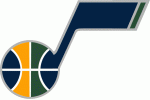 Acesta este unul dintre logo-urile alternative al unei organizații.Î: Numiți organizația!Răspuns: Utah JazzComentariu: Echipă de baschet.Sursă: http://www.sportslogos.net/logos/list_by_team/234/Utah_Jazz/Autor: Octavian Sirețeanu, Echipa Asachi7. În ultimii ani mai multe firme și organizații și-au schimbat numele sau sigla. Universitatea din Arkansas și-a schimbat numele sistemului informatic studențesc. În Canada o organizație care se ocupa cu servicii de integrare a imigranților și-a schimbat sigla. În Timișoara, un patron pasionat de cultura egipteană a schimbat numele magazinului. Î: Numiți cauza!Răspuns: ISIS / Pentru a nu fi asociați cu statul IslamicComentariu: Integrated Student Information System, Immigrant Settlement & Integration System, zeița egipteană ISIS.Sursă: https://en.wikipedia.org/wiki/Name_changes_due_to_the_Islamic_State_of_Iraq_and_the_Levanthttps://www.vice.com/ro/read/am-vorbit-cu-firmele-romanesti-numite-isis-ca-sa-aflu-daca-au-probleme-din-cauza-teroristilor-365Autor: IMFelea, Echipa Asachi8. În Rolling Stones top 500, SUA este reprezentată de 352 de piese, Marea Britanie - de 119, Irlanda - de 12, Canada – de 10, iar această insulă –  de 7. Î: Numiți insula!Răspuns: JamaicaAutor: IMFelea, Echipa Asachi9. ALFA-BETA este un termen în limba engleză ce reprezintă o caracteristică a dezintegrării. Totodată, primul ALFA-BETA a revoluționat un gen al jocurilor video. Î: Nu vă întrebăm când va apărea al 3-lea ALFA-BETA, ci doar ce am înlocuit prin ALFA-BETA?Răspuns: Half-Life,Comentariu: Termenul Half-life, sau perioada de înjumătățire, este folosit în special în fizica și chimia nucleară pentru descrierea fenomenelor de dezintegrare radioactivă. Totodată există un joc video de gen First Person Shooter, care este considerat revoluționar și redefinește genul. Fanii tot așteaptă al treilea Half-Life.Autor: Alexandr Patrașco, Echipa Al K Pony10. Elvis să fie în viață - cota de 1 la 2000; extratereștrii să fie descoperiți înainte de 2017 - 1 la 1000; monstrul din Loch Ness să fie descoperit - 1 la 500.Î: Dar ce alt eveniment era cotat de casele de pariuri cu cota de 1 la 5000, dacă acesta s-a întâmplat la 2 mai 2016?Răspuns: Leicester să câștige Premier LeagueSursă: http://www.pariori.ro/2016/05/03/casele-de-pariuri-asteptau-extraterestrii-7-cote-ce-pareau-mai-sigure-decat-titlul-castigat-de-leicester/Autor: Octavian Sirețeanu, Echipa AsachiRunda 211. Din cauza evoluției bacteriilor pentru depășirea defensivei corpului uman, prima acțiune, imposibilă cel puțin la moment, te-ar putea ucide, iar a doua acțiune, opusă, și ea imposibilă la moment - i-ar putea ucide pe toți ceilalți.Î: Numiți cele 2 acțiuni!Răspuns: Călătoria în viitor, călătoria în trecutSursă: 9gag.comAutor: Octavian Sirețeanu, Echipa Asachi12. Î: Care este casa celor din popoarele punjabi, afgan, kashmir, indus și sindh?Răspuns: PakistanComentariu: Pakistan este un acronim pentru punjabi, afgan, kashmir, indus și sindh + stan (pământul sau casa).Autor: Octavian Sirețeanu, Echipa Asachi13. Faptul că tinerii care nu absolvă universitatea se duc la armată este descris de o frază latină din doua cuvinte. Î: Care este fraza?Răspuns: Status QuoComentariu: Status Quo însemnă „starea existentă a lucrurilor”. De asemenea Status Quo este denumirea unei trupe muzicale, cântecul cel mai vestit a cărora este „In the army now”.Autor: Alexandr Patrașco, Echipa Al K Pony14. [Material distributiv][3 cuvinte omise]  ESTE ISTORIE.[3 cuvinte omise]  ESTE UN MISTER.[3 cuvinte omise]  ESTE UN DAR.DE ACEEA SE NUMEŞTE X.MUNCEŞTE DIN GREU, FII  FERICIT ŞIBUCURĂ-TE DE VIAŢA ÎN WAYWARD PINES!Notificare pentru toţi locuitorii oraşului Wayward Pines (ce trebuie postată la  vedere în fiecare locuinţă şi sediu de firmă )Aveți în față un fragment din al doilea roman din seria de Waiward Pines de Blake Crouch. Î: Nu vă rugăm să completați cele 9 cuvinte omise, ci doar să răspundeți ce s-a înlocuit prin X?Răspuns: PrezentComentariu: Cuvintele omise sunt: „ziua de ieri”, „ziua de mâine” și „ziua de azi”.Autor: Octavian Sirețeanu, Echipa Asachi15. O ştire recentă de pe portalul news.discovery.com ne spune să uităm de ea, deoarece s-a descoperit o exoplanetă care are trei sori.Î: Ce este ea?Răspuns: Planeta Tatooine.Comentariu: Tatooine reprezintă cea mai celebră planetă din saga Star Wars. De pe Tatooine vine Luke Skywalker şi multe scene memorabile din Star Wars sunt legate de această planetă care are doi sori. Sursa: http://news.discovery.com/space/alien-life-exoplanets/forget-tatooine-this-exoplanet-has-three-stars-160401.htmAutor: Orest Dabija, Echipa Asachi16. Călătorind într-o țară europeană, autorul întrebării a observat un logotip format din 2 dreptunghiuri așezate alături. Pe unul erau literele ha, gue, ga, g. Î: Ce inscripție era prezentă de câteva ori pe celălalt dreptunghi?Răspuns: PraComentariu: 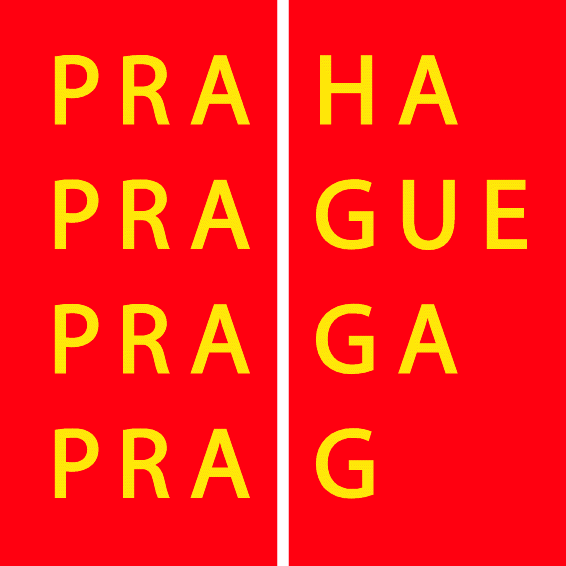 Logotipul orașului Praga, cu denumirea scrisă în cehă, engleză, română :) și germană.Sursă: Observația autorului.Autor: Octavian Sirețeanu, Echipa Asachi17. El poate fi împărțit în lumină, pace și dragoste; echilibrul dintre pozitiv și negativ; cer, pământ, apă și foc.Î: Ce este el?Răspuns: Drapelul Coreei de SudSursă: https://en.wikipedia.org/wiki/Flag_of_South_KoreaAutor: Octavian Sirețeanu, Echipa Asachi18. Conform legislației, în Elveția este interzis să ai un porcușor de Guineea. Această lege aparent absurdă, se bazează pe studii de psihologie animală. Î: Ce cuvânt am omis din prima propoziție?Răspuns: SINGUR/ DOARComentariu: S-a determinat că porcușorii de Guineea devin depresivi dacă nu au partener.Autor: IMFelea, Echipa Asachi19. [Material distributiv]În 1992 Daniel Nussbaum a rescris în engleză piesa Oedip Rege folosindu-le pe cele din California. Iată un fragment:ONCEPON ATIME LONG AGO IN THEBES IMKING. OEDIPUS DAKING. LVMYMRS. LVMYKIDS. THEBENS THINK OEDDY ISCOOL. NOPROBS.Î: Ce sunt ELE, dacă unii moldoveni le preferă pe cele din Transnistria?Răspuns: Plăcuțe de înmatriculareAutor: IMFelea, Echipa Asachi20. Cineva a fost întrebat cât este de obsedat de seria de cărți despre Harry Potter, pe o scară de la 1 la 10. Răspunsul dat a confirmat că este destul de obsedat.Î: Care a fost răspunsul?Răspuns: 9 ¾Sursă: 9gag.comAutor: Octavian Sirețeanu, Echipa AsachiRunda 321. Această țară și-a declarat independența în 1825. Țara și capitala legală au fost numite în cinstea unor generali. Înainte de independență, teritoriul era numit cu numele unei vecine, doar că „de sus”, din cauza amplasării geografice. Î: Despre ce țară este vorba?Răspuns: BoliviaComentarii: Înainte să-ți câștige independența, Bolivia era numită Alto Peru, adică Peru-ul de sus. Simon Bolivar împreună cu prietenul său Antonio Jose de Sucre au creat această nouă națiune. Sucre este capitala legală, iar La Paz este sediul guvernului.Sursa: Cartea lui GG Marquez „Generalul în Labirintul Său”Autor: Alex Lebedev, Echipa Moon Power22. Într-un film, într-o școală de fete, elevele au un club secret care se numea „ALFELE lui Adam”.  Î: Ce sunt ALFELE, dacă broaștele nu le au deloc?Răspuns: CoasteAutor: IMFelea, Echipa Asachi23. [Material distributiv]Atenție, un poem.Î: Cui îi este dedicat poemul?Răspuns: HeliuluiAutor: Alexandr Patrașco, Echipa Al K Pony24. În Indonezia, în anumite locuri sunt suspendate bile de beton de dimensiunea unor grepfruturi, câte vreo 10 în linie, la înălțimea de circa 4-5 metri. Probabil că astfel de instalații ar fi utile și în India.Î: Cu cine luptă autoritățile în așa mod?Răspuns: Cu cei care călătoresc pe vagoanele de trenComentariu: Bilele sunt suspendate în diverse locuri, deasupra căilor ferate.Sursă: http://www.dailymail.co.uk/news/article-2087901/Indonesia-train-surfing-Concrete-balls-suspended-railway-lines-stop-train-surfers.htmlAutor: Octavian Sirețeanu, Echipa Asachi25. Acest instrument a fost inventat de John Shore în anul 1711. Lovit, acest instrument va da utilizatorului un A. Î: Numiți instrumentul!Răspuns: CamertonSe acceptă: Kammerton, Tuning ForkComentariu: Kammerton, din germană înseamnă sunet de cameră. Este un instrument folosit cel mai des de muzicieni și în majoritatea cazurilor este construit astfel încât să emită un sunet corespunzător notei „la”, care mai este notată cu A.Autor: Alexandr Patrașco, Echipa Al K Pony26. Se spune că dușmănia dintre acestea a apărut în anul 1943, la Cupa Generalisimusului, când duelul s-a terminat cu scorul de 11 - 1. Î: Dar sub ce nume într-o limbă străină cunoaștem astăzi această confruntare?Răspuns: El ClasicoComentariu: „El Clasico” este meciul dintre FC Barcelona și Real Madrid. În 1943 a câștigat Real Madrid.Autor: Victor Țurcanu, Echipa Al K Pony27. 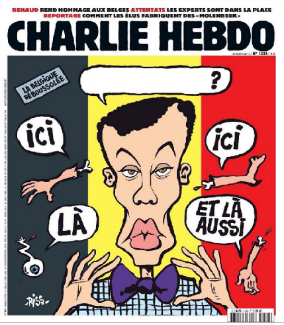 Inscripțiile se traduc ca: aici, aici, acolo, și acolo tot.Aveţi în faţă coperta revistei Charlie Hebdo din data de 30 martie 2016, la scurt timp după atentatele de la Bruxelles. Ea înfăţişează caricatura unui belgian al cărui tată era din Rwanda şi a murit în cumplitul genocid din anul 1994.Î: Răspundeți în franceză sau română, ce întrebare îşi pune belgianul din caricatură?Răspuns: Papa ou t’es? / Tata, unde ești? Comentariu: Stromae este belgianul în cauză, iar Papaoutai este o binecunoscută piesă de-a sa.Autor: Orest Dabija, Echipa Asachi28. „Noi îl rugăm pe Domnul să strălucească lumina lui, și să conducă un suflet din întuneric. Noi îl implorăm pe Domnul să împartă focul lui, și să aprindă o lumânare care s-a stins. Din întuneric, lumină. Din cenușă, foc. Din moarte, viață.” Această rugăciune a fost folosite pentru Beric Dondarrion și pentru încă cineva.Î: Cine este acesta?Răspuns: Jon SnowComentariu: Rugăciunea adresată în serialul „Urzeala Tronurilor” de Melissandre lui R’hllor. Traducerea a fost oferită de creatorului limbajului, lingvistul David J. Peterson.Sursă: http://www.hotnews.ro/stiri-magazin-20984321-lingvistul-david-peterson-dezvaluie-semnificatia-rugaciunii-adresate-melisandre-lordului-luminii-pentru-jon-snow-spoiler.htmAutor: Octavian Sirețeanu, Echipa Asachi29. 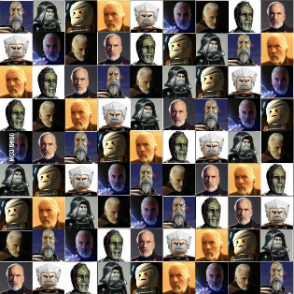 Asta obținem dacă adăugăm o literă la invenția lui Howard Garns, sau poate a matematicianului elvețian Leonhard Euler.Î: Despre ce invenție este vorba?Răspuns: SudokuComentariu: Sudooku. Versiunea modernă a jocului a apărut datorită lui Howard Garns, însă unii consideră că prima versiune a jocului a fost inventată de Euler. Dooku a fost un Maestru Jedi care a căzut de partea întunecată a Forței și a devenit un Lord Întunecat al Sith, cunoscut și sub numele de Darth TyranusSurse: 9gag.comhttps://ro.wikipedia.org/wiki/SudokuAutor: Octavian Sirețeanu, Echipa Asachi30. Izvoarele ei se trag din trecutul îndepărtat, de la traci şi geto-daci. Ea este elementul de legătură între cultul zeiței-mamă, existent în societățile matriarhale de la acea vreme si cultul solar. În trecut, ea putea fi inclusă în următoarea listă: Ariciu, Trei lemne, Bobocica, Floricica, Ghimpele, De-a lungul și altele. În prezent ea, într-o oarecare măsură, înglobează această listă.Î. Numiți-o pe ea!Răspuns: HoraSursă: https://agentiaizvordecultura.wordpress.com/2013/09/26/hora/ https://dexonline.ro/definitie/horaAutor: Natalia Iancovschi, Turnul AlbRunda 431. Înainte de sfârșitul Reconquista, recâștigarea peninsulei iberice de către catolici din mâinile arabilor, prințesa Isabella a apărut în fața oamenilor cu acest fruct și a spus: „Așa cum este acest fruct, voi restrânge Andaluzia sămânță cu sămânță”. Î: Nu vă întrebăm ce fruct era, dar care a fost ultimul oraș din Andaluzia cucerit de către catolici din mâinile musulmanilor?

Răspuns: Granada
Comentariu: A avut loc pe 2 ianuarie 1492.
Autor: Alex Lebedev, Echipa Moon Power32. www.NUC.md este pagina unei organizații din Moldova. Î: Sperăm că stați bine pe scaune, v-ați făcut lecția la această formidabilă harababură și, victime ale datoriei fiind, după o căutare intermitentă, veți răspunde ce am înlocuit prin NUC.Răspuns: TEIComentariu: Teatrul Eugen Ionesco. Eugen Ionesco a fost unul dintre creatorii teatrului absurdului, iar în întrebare se face aluzie la titluri din opera lui EI.Autor: IMFelea, Echipa Asachi33. Denumirea unei arte apărute pe insulele Ryukyu este alcătuită din 3 cuvinte: primul înseamnă „gol”, iar cel de-al treilea „cale”. Î: Cum se traduce cel de-al doilea, dacă se spune că răspunsul corect nu poate conține o minciună?Răspuns: mână Comentariu: Aluzie la expresia „ce-i în mână, nu-i minciună”. Karate-dō (空手道) este o artă marțială japoneză introdusă în Japonia (și ulterior în lume) din Okinawa în 1922. În japoneză kara înseamnă gol, te înseamnă mână iar dō înseamnă cale, rezultatul fiind „calea mâinii goale”.Autor: Alexandr Gospodinov, Turnul Alb34. Ceramica nu este ceva obișnuit pentru bisericile catolice. Totuși, într-o regiune europeană, întâlnim atât ceramică în turnurile bisericești, cât și 3 bile pe care este plasată o cruce. Î: La ce au servit aceste clădiri înainte să fie transformate, din considerente de economie, în biserici?

Răspuns: MoscheiComentariu: Este vorba despre peninsula Iberică, controlată anterior de arabi.
Autor: Alex Lebedev, Echipa Moon Power35. O listă: 2008 - 162, 2009 - 93, 2010 - 188, 2011 - 23, 2012 - 34, 2013 - 10.O statistică interesantă a fost obținută în ceea ce privește nr. de automobile avariate de urși într-o regiune din America de Nord. Se consideră că reducerea abruptă a cazurilor de distrugeri în anul 2011 a fost influențată de 3 factori: 1. O gestiune mai bună a produselor alimentare de către vizitatorii regiunii populate de urși; 2. Eliminarea urșilor care au cauzat cele mai multe pagube.Î: Dar care a fost al 3-lea factor?Răspuns: Urșii au învățat să deschidă ușile automobilelorSursă: 9gag.comAutor: Octavian Sirețeanu, Echipa Asachi36. Când programatorul IBM David Bradley a scris codul pentru EA, a folosit inițial butonul ESC, dar l-a înlocuit ulterior cu altul pentru a evita utilizarea accidentală a EI.Î: Numiți-o pe EA!Răspuns: Combinația Ctrl Alt DelComentariu: Ctrl Alt Esc poate fi apăsată cu o singură mână, iar Ctrl Alt Del nu, de aceea șansele să îți închizi accidental calculatorul sunt mai mici.Autor: IMFelea, Echipa Asachi37. Conform unui banc din România comunistă, stema României trebuie să fie un telefon și două ASTFEL de instrumente. Î: Despre ce instrument folosit de lăcătuși, femei și electricieni este vorba?Răspuns: PilăComentariu: Referință la senul metaforic, de ajutor neonest, al cuvântului „pilă”Autor: IMFelea, Echipa Asachi38. 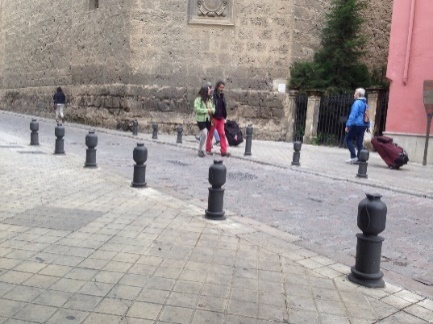 Uneori e suficient să vedem o fotografie întâmplătoare și să ne dăm seama în ce oraș a fost făcută. De exemplu, Erevan și San Francisco au un relief deosebit, iar orașul marocan Chaouen poate fi recunoscut după culoarea caselor. Î: Vă rugăm numiți orașul din imagine!

Răspuns: Granada
Autor: Alex Lebedev, Echipa Moon Power

39. Potrivit unei versiuni, Reconquista și-a lăsat amprenta și în bucătăria Spaniei. În perioada când Biserica Catolică încerca să-i convertească sau să-i alunge pe ultimii musulmani din regiune, în multe case era agățat la fereastră un anumit produs, pentru a se usca, dar și pentru a demonstra că locuitorii casei sunt niște buni catolici.Î: Despre ce produs este vorba?Răspuns: Carne de porc / ham / jamónSursa: https://en.wikipedia.org/wiki/Jam%C3%B3n. 
Autor: Alex Lebedev, Echipa Moon Power
40. Acest sindrom poartă numele unui general si reprezintă o tulburare psihologică ce presupune impresia paranoidă că partenerul este infidel. Cei care suferă de această boală au gânduri obsesive şi devin deseori violenţi. I: Care este numele sindromului?Răspuns: OthelloAutor: Anastasia Tica, Turnul AlbHe is everywhere
In the heavens and the Earth

He makes the stars shine
Yet He cannot be seen

He is noble, abundant
And fills the Universe

He can lift you into the sky
And bring you gently down

He can take many forms

He can help heal
He can help kill

He can help create
And He can help destroy

Praise be unto He
[…]El este peste totÎn ceruri și pe PământEl face ca stelele să străluceascăTotuși, El nu poate fi văzutEl este nobil, abundentȘi umple UniversulEl te poate ridica spre cerȘi te aduce ușor în josEl poate lua mai multe formeEl poate ajuta la vindecareEl te poate ajuta să omoriEl poate ajuta la creareEl poate ajuta la distrugereSlavă lui […]